  BID NOTICE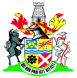 NEWCASTLE MUNICIPALITYThe Newcastle Municipality hereby invites bids for the below – mentioned requirements, subject to Council’s Supply Chain Management Policy:Bid documents are obtainable from the office of the Strategic Executive Director: Budget & Treasury Services, Municipal Civic Centre (Tower Block): 2nd Floor B218 Supply Chain Management Unit, 37 Murchison Street, Newcastle during office hours between 08h00 to 15h00 on the above mentioned dates.Banking Details - The Newcastle Municipality, Ned Bank - Account No: 1162660066, Br Code: 133724 (the proof of payment must reflect the bid number and bidder’s name as reference. Procurement enquiries: Mrs D Marais/ Mr S Vilakazi								    Telephone no.: 034 328 7769/7818	              Dalene.Marais@newcastle.gov.za – Sabelo.Vilakazi@newcastle.gov.zaOnly prospective suppliers who are registered on the National Treasury Supplier database are legible to bid. To register on the CSD log onto; www.csd.gov.zaBids will be adjudicated in terms of the Preferential Procurement Regulations, 2017 pertaining to Preferential Procurement Policy Framework Act, 5/2000 and other applicable legislations and other applicable legislations, and will be based on 80/20 points system. Preference points will be awarded to service providers using their B-BBEE status level of contribution. The bids will remain valid for 90 days. The Council reserves the right to accept all, some, or none of the bids submitted, either wholly or in part and it is not obliged to accept the lowest bid.Completed bids in plain sealed envelopes, endorsed “Bid number and description” bearing the name, address and bidder’s contact details at the back of the envelope should be placed in the bid box provided at the Municipal Civic Centre (Tower Block 1st Floor Rates hall) in 37 Murchison Street, Newcastle by no later than 12:00pm of the closing date where bids will be opened in public. The bid box can only be accessible during the office hours.Mr. M MayiselaActing Municipal ManagerNewcastle Municipality: Municipal Civic Centre37 Murchison StreetPrivate Bag X6621Newcastle, 2940BID NOBID NAMEDOCUMENT FEECIDB GRADING DESIGNATIONTECHNICAL ENQUIRIESCOMPULSORY BRIEFING SESSION/DATEBID DOC. AVAILABILITY CLOSING DATEB013-2019/20Supply and Delivery of HP ProBook 450 G6 Laptops or Equivalent R80.00N/AM Nduku034 3287898N/A18 November 201927 November 2019B014-2019/20 Supply and Delivery Of GPS devices compatible for Arc GIS Microsoft Windows 10 for Newcastle House Count & Associated Accessories   R80.00N/AS Ndlovu 082 091 3227N/A18 November 201927 November 2019